暑中お見舞い申し上げます８月長崎歴史文化協会行事ご案内○長崎学講座　　　　　　　　	8月の長崎学講座は「夏休み」です！　今年7月の台風の影響で九州各地は局地的な豪雨になり、かなりの被害が出ました。まだまだ猛暑が続きます。節電しながらも、水分(＋塩分)補給を小まめにして、熱中症にはお気をつけ下さい。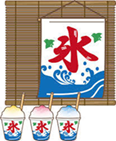 ◎9月4日（月）より講座は再開致します。＊｢古文書を読む会｣･｢水曜懇話会｣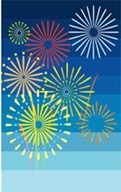 ・｢金曜茶話会｣もお休みです。○お盆15日（月）深夜（NBCテレビ）恒例の越中先生による精霊流し実況解説放映予定です。○8月16日（水）伊良林 光源寺●あめ屋の幽霊御開帳（10：30～15：00自由参加）※8月も事務所は月・水・金（9：30～15：00）開所していますのでお立ち寄り下さい。　11日（金）は「山の日」で祝日の為、事務所は閉所となります。